UMOWA O ŚWIADCZENIE USŁUGI  nauka i doskonalenie pływania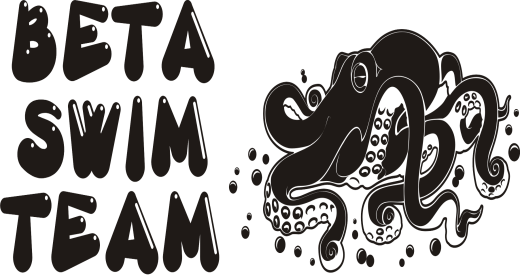    Szkoła Pływania BEATA ZUBEL BETA SWIM TEAM mgr Beata Zubel76-200 Słupsk, ul. Ogrodowa 8A/14 tel. 606-244-597 e-mail: betaswimteam@wp.pl   www.betaswimteam.pl                                                                            dzień........................       godz. ……..DANE UCZESTNIKA KURSU………………………………………………………………………………………………… nazwisko i imię uczestnika                                               wiek uczestnika, rok urodzenia………………………………………………………………………………………………… adres zamieszkania : kod pocztowy, miejscowość, ulicaDANE RODZICA (PRAWNEGO OPIEKUNA) UCZESTNIKA KURSU*………………………………………………………………………………………………… nazwisko i imię …………………………………………………………………………………………………tel. domowy/tel.komórkowy					                   e-mailInformuję, że zapoznałem(łam) się z warunkami umowy. Prawdziwość powyższych danych oraz akceptację poniższych „warunków uczestnictwa i płatności” potwierdzam własnoręcznym podpisem. Wyrażam również zgodę na przetwarzanie danych osobowych moich (i mojego dziecka), dla potrzeb prawidłowej realizacji oferty zgodnie z ustawą z dnia 29.08.1997r. o Ochronie Danych Osobowych ( Dz. U. Nr 133 poz. 833).(Wyrażam zgodę na wykorzystywanie przez Beata Zubel BETA SWIM TEAM fotografii jak i nagrań wideo z wizerunkiem mojego dziecka zrobionych w czasie trwania zajęć, które obejmują niniejszą umowę w celach reklamowych informacyjnych i marketingowych).………………………………………………………………………………………………… Miejscowość dnia                                                                                            podpis uczestnika(rodzica/ opiekuna) *dotyczy tylko dzieci i niepełnoletnichWARUNKI UCZESTNICTWA1.Wypełnienie i podpisanie „Umowy o świadczeniu usługi” stanowi umowę pomiędzy instruktorem pływania Beatą Zubel, właścicielką firmy BEATA ZUBEL BETA SWIM TEAM   a uczestnikiem (rodzicem lub prawnym opiekunem uczestnika) kursu.2.Opłata za kurs jest zależna od ilości zajęć przeprowadzonych w danym miesiącu. Opłatę za naukę pływania należy dokonać za 10 lekcji z góry. Zajęcia będą odbywać się jeden raz w tygodniu na pływalni Parku Wodnego w Redzikowie. Cena za jedną lekcję nauki (lub doskonalenie) pływania wynosi 35zł lekcja 30min (rodzic+dziecko). Umowa zostaje zawarta na cały rok szkolny.3.W przypadku nie dokonywania wpłat w terminie określonym w umowie, będą naliczane odsetki.4.Organizator zastrzega sobie możliwości zmiany warunków umowy ( ceny ) z przyczyn od niego niezależnych. Jeżeli Klient zawiadomiony o powyższych zmianach nie zgłosi rezygnacji w ciągu siedmiu dni od chwili otrzymania zawiadomienia, przyjmuję się, że wyraził zgodę na zmienione warunki uczestnictwa.5.Nie dokonanie w ustalonym terminie wpłaty, należności za kurs nauki pływania jest równoznaczne ze skreśleniem z listy uczestnictwa z winy uczestnika (rodzica/opiekuna).6.Niewykorzystanie świadczeń objętych programem kursu nie może stanowić podstawy do obniżenia płatności za usługę lub żądania ekwiwalentu za niewykorzystanie świadczenia.7.Rezygnacja z udziału w kursie może nastąpić jedynie w formie pisemnego oświadczenia złożonego przez Klienta z miesięcznym wyprzedzeniem (tj. miesiąc rezygnacji dotyczy pełnej opłaty za następny miesiąc kalendarzowy po miesiącu, w którym składa rezygnację).8.Podczas zajęć uczestnik zobowiązany jest do stosowania się do wskazówek instruktora, ratownika WOPR i przestrzegania reglanu pływalni.8.Uczestnik ponosi odpowiedzialność materialną wobec organizatora za szkody wyrządzone z Jego winy, a organizator nie odpowiada za utratę mienia przez uczestników kursu na skutek zguby, zniszczenia lub kradzieży. 9.Warunkiem uczestnictwa jest  brak zdrowotnych przeciwwskazań do udziału w  zajęciach nauki doskonalenia pływania jak i posiadanie we własnym zakresie ubezpieczenia  od NNW . 10.Wszelkie spory mogące wynikać z tytułu realizacji Umowy będą rozstrzygane zgodnie z przepisami kodeksu cywilnego, a w razie braku porozumienia przez sąd powszechny w Słupsku. OŚWIADCZENIEOświadczam, że mój stan zdrowia (oraz mojego dziecka) pozwala na udział w zajęciach nauki pływania, oraz że moje dziecko jest ubezpieczone od NNW w ramach  ubezpieczenia (szkolnego - przedszkolnego).…………………………………                                                    …………………………miejscowość,  dnia	                                                                              podpis	potwierdzenie BEATA ZUBEL BETA SWIM TEAM